Primo periodo didatticoTEST di ingresso asse dei linguaggi – italianoImmagini – stimolo per il colloquioCompetenza 4 (12 ore) Riconoscere e descrivere i beni del patrimonio artistico culturale anche ai fini della tutela e conservazione Colloquio guidato (12 ore)Durata del colloquio: circa 10 minutiImmagini-stimolo: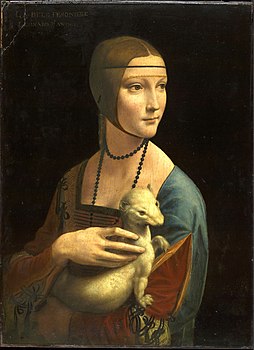 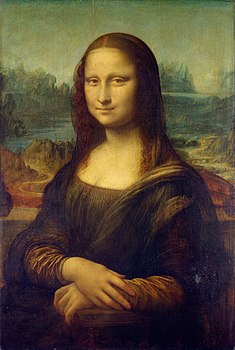 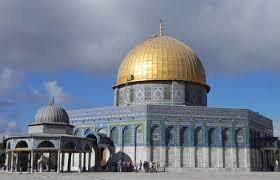 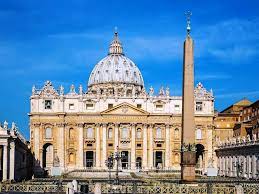 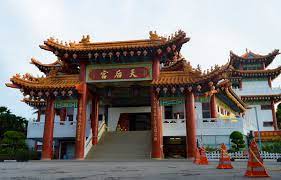 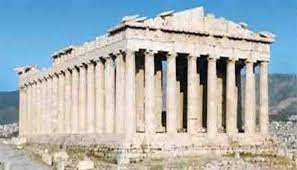 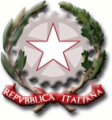 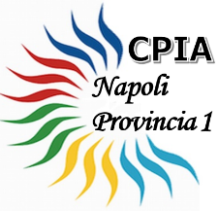 Ministero dell’IstruzioneCPIA NAPOLI PROVINCIA 1CENTRO PROVINCIALE PER L’ISTRUZIONE DEGLI ADULTICodice Meccanografico: NAMM0CR008 – Codice fiscale: 93062780635Via San Pietro, 56 – 80020 Casavatore (NA) – Telefono: 08119201682NAMM0CR008@istruzione.it - NAMM0CR008@pec.istruzione.it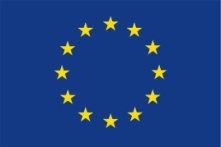 